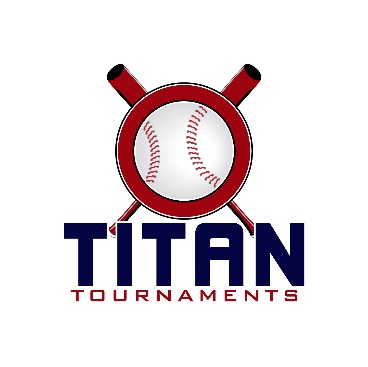 Thanks for playing ball with Titan!Roster and Waiver Forms must be submitted to the onsite director upon arrival and birth certificates must be available.8UKP & 11U at Victor Lord Park – 175 2nd St, Winder, GA10U, 12U, & 13U at Lamar Murphy Park – 180 I.W. Davis Rd, Jefferson, GA

Entry Fee: $395Sanction Fee: $35 if unpaid in 2023/ Admission: $7 Per SpectatorCoaches: 3 Passes Per TeamPlease check out the how much does my team owe document.Format: 2 Seeding Games & Single Elimination Bracket PlayPlease refer to pages 14-15 of our rule book for seeding procedures.
The on deck circle is on your dugout side. If you are uncomfortable with your player being that close to the batter, you may have them warm up further down the dugout, but they must remain on your dugout side.
Headfirst slides are allowed, faking a bunt and pulling back to swing is not allowed.
Runners must make an attempt to avoid contact, but do not have to slide.
Warm Up Pitches – 5 pitches between innings or 1 minute, whichever comes first.
Coaches – one defensive coach is allowed to sit on a bucket or stand directly outside of the dugout for the purpose of calling pitches. Two offensive coaches are allowed, one at third base, one at first base.
Offensive: One offensive timeout is allowed per inning.
Defensive: Three defensive timeouts are allowed during a seven inning game. On the fourth and each additional defensive timeout, the pitcher must be removed from the pitching position for the duration of the game. In the event of extra innings, one defensive timeout per inning is allowed.
An ejection will result in removal from the current game, and an additional one game suspension. Flagrant violations are subject to further suspension at the discretion of the onsite director.8U KP Games - 90 minutes finish the inning*Victor Lord Park – 175 2nd St, Winder, GA**Please be prepared to play at least 15 minutes prior to your scheduled start times*Director – Ted (678)-764-1433Roster must be printed from the Titan website, completely filled out, and turned in to Ted, prior to your team’s 1st game.Keep a copy for yourself, you will be required to turn in a Titan roster at every tournament.11U Games - 90 minutes finish the inning*Victor Lord Park – 175 2nd St, Winder, GA**Please be prepared to play at least 15 minutes prior to your scheduled start times*Director – Ted (678)-764-1433Roster must be printed from the Titan website, completely filled out, and turned in to Ted, prior to your team’s 1st game.Keep a copy for yourself, you will be required to turn in a Titan roster at every tournament.10U Games - 90 minutes finish the inning*Lamar Murphy Park – 180 IW Davis Rd, Jefferson, GA**Please be prepared to play at least 15 minutes prior to your scheduled start times*Director – Kevin (404)-993-9291Roster must be printed from the Titan website, completely filled out, and turned in to Kevin, prior to your team’s 1st game.Keep a copy for yourself, you will be required to turn in a Titan roster at every tournament.12U Games - 90 minutes finish the inning*Lamar Murphy Park – 180 IW Davis Rd, Jefferson, GA**Please be prepared to play at least 15 minutes prior to your scheduled start times*Director – Kevin (404)-993-9291Roster must be printed from the Titan website, completely filled out, and turned in to Kevin, prior to your team’s 1st game.Keep a copy for yourself, you will be required to turn in a Titan roster at every tournament.13U Games - 90 minutes finish the inning*Lamar Murphy Park – 180 IW Davis Rd, Jefferson, GA**Please be prepared to play at least 15 minutes prior to your scheduled start times*Director – Kevin (404)-993-9291Roster must be printed from the Titan website, completely filled out, and turned in to Kevin, prior to your team’s 1st game.Keep a copy for yourself, you will be required to turn in a Titan roster at every tournament.TimeFieldGroupTeamScoreTeam*For Field 7 – use the address: 82 Maynard St, Winder, GA – near the VFW building**For Field 7 – use the address: 82 Maynard St, Winder, GA – near the VFW building**For Field 7 – use the address: 82 Maynard St, Winder, GA – near the VFW building**For Field 7 – use the address: 82 Maynard St, Winder, GA – near the VFW building**For Field 7 – use the address: 82 Maynard St, Winder, GA – near the VFW building**For Field 7 – use the address: 82 Maynard St, Winder, GA – near the VFW building*8:007SpartanN. Oconee Titans5-7Social Circle Bananas9:457SpartanN. Oconee Titans6-4Gold City11:307SpartanSocial Circle Bananas9-9FTB GA 8UKP1:157SpartanGoldCity4-9FTB GA 8UKP8:304TitanPremier Lions7-135 Star Generals10:154TitanPremier Lions5-12Archer Select12:004TitanNorth GA Mud Dogs13-5Monticello Mallards1:453Titan5 Star Generals12-1Monticello Mallards1:454TitanArcher Select4-9North GA Mud Dogs3:303SilverGame 18 SeedPremier Lions11-109 SeedMonticello Mallards5:152SilverGame 26 SeedArcher Select13-17 SeedGold City5:153SilverGame 3Winner of Game 1Premier Lions4-05 SeedN. Oconee Titans7:003SilverC-ShipWinner of Game 2Archer Select9-1Winner of Game 3Premier Lions3:304GoldGame 11 Seed5 Star Generals14-94 SeedSocial Circle Bananas5:154GoldGame 22 SeedNorth GA Mud Dogs5-33 SeedFTB GA 8UKP7:004GoldC-ShipWinner of Game 15 Star Generals0-8Winner of Game 2North GA Mud DogsTimeFieldGroupTeamScoreTeam8:301AAGBA Spiked 99-7Colts Baseball8:302AABandits 11U Black9-4Dingers 11U Premier10:151AAGBA Spiked 97-16N GA Junkyard Dawgs10:152AABandits 11U Black5-8Colts Baseball12:001AAN GA Junkyard Dawgs18-1Dingers 11U Premier8:303AGeorgia Chiefs6-11Outlaws Baseball10:153AGeorgia Assault2-9OC River Dawgs12:002AGeorgia Chiefs6-9OC River Dawgs12:003AGeorgia Assault10-4Outlaws Baseball1:451“AA”Game 14 SeedGBA Spiked 99-65 SeedDingers 11U Premier3:301“AA”Game 22 SeedBandits 11U Black3-53 SeedColts Baseball5:151“AA”Game 3Winner of Game 1GBA Spiked 93-51 SeedN GA Junkyard Dawgs7:001“AA”C-ShipWinner of Game 2Colts Baseball8-5Winner of Game 3N GA Junkyard Dawgs1:452“A”Game 11 SeedOC River Dawgs10-14 SeedGeorgia Chiefs3:302“A”Game 22 SeedGeorgia Assault14-33 SeedOutlaws Baseball7:002“A”C-ShipWinner of Game 1OC River Dawgs13-1Winner of Game 2Georgia AssaultTimeFieldGroupTeamScoreTeam8:305SeedingHeaters1-13Fury10:154SeedingAthens Elite Red12-3Westminster Tribe10:155SeedingHeaters6-14GA Select Braves12:004SeedingMC Hawks15-5Westminster Tribe12:005SeedingFury7-6Five Star West1:454SeedingMC Hawks11-5Athens Elite Red1:455SeedingGA Select Braves13-8Five Star West3:304SilverGame 14 SeedMC Hawks13-07 SeedHeaters5:154SilverGame 25 SeedFive Star West2-156 SeedWestminster Tribe7:004SilverC-ShipWinner of Game 1MC Hawks7-5Winner of Game 2Westminster Tribe3:305GoldGame 12 SeedAthens Elite Red11-103 SeedGA Select Braves5:155GoldGame 2Winner of Game 1Athens Elite Red13-81 SeedFuryTimeFieldGroupTeamScoreTeam8:301SeedingHome Plate Bingham16-2OC Legends Beyatt10:151SeedingHome Plate Bingham7-7North GA Stripers12:001SeedingOC Legends Beyatt5-10Fury Baseball12:002SeedingMisfits Reloaded12-4Barnesville Vipers1:451SeedingNorth GA Stripers9-15Misfits Reloaded1:452SeedingFury Baseball12-0Barnesville Vipers3:301BracketGame 14 SeedNorth GA Stripers12-35 SeedBarnesville Vipers3:302BracketGame 23 SeedHome Plate Bingham12-36 SeedOC Legends Beyatt5:151BracketGame 3Winner of Game 1North GA Stripers7-51 SeedFury Baseball5:152BracketGame 4Winner of Game 2Home Plate Bingham8-52 SeedMisfits Reloaded7:001BracketC-ShipWinner of Game 3North GA Stripers3-5Winner of Game 4Home Plate BinghamTimeFieldGroupTeamScoreTeam8:302SeedingAthens Biscuits4-1AC Athletics Orioles8:303SeedingAC Athletics Braves2-16GBA Spiked 910:152SeedingAthens Biscuits12-7WG Warriors Green10:153SeedingAC Athletics Braves6-12Showtime – Belshan12:003SeedingAC Athletics Orioles3-9GBA Spiked 91:453SeedingWG Warriors Green8-7Showtime - Belshan3:303SilverGame 13 SeedWG Warriors Green8-76 SeedAC Athletics Braves5:153SilverGame 24 SeedShowtime - Belshan2-05 SeedAC Athletics Orioles7:003SilverC-ShipWinner of Game 1WG Warriors Green5-12Winner of Game 2Showtime - Belshan7:002GoldC-Ship1 SeedGBA Spiked 90-72 SeedAthens Biscuits